Patient Satisfaction ReportSeptember 2013Access to a Doctor or NurseLength of time you had to wait to make an appointmentConvenience of day and time of your appointmentSeeing a Doctor of your choiceLength of time waiting to see the Doctor or Nurse after your appointment timeOpportunity of speaking to a Doctor or Nurse on the telephone when necessaryHow well do you understand the information given by the doctor/nurse about your conditionObtaining a repeat PrescriptionPrescription ready on time (within48 hours)Prescription correctly issuedHandling of any queriesObtaining test resultsWere you told when to contact us for your results?Results available when you contacted us?Level of satisfaction with the amount of information providedLevel of satisfaction with the manner in which the result was givenAbout the staffThe information provided by the reception staffThe helpfulness of the reception staffThe helpfulness of other staffGeneral questions about the PracticeDo you find the information provided in the reception area usefulAre you able to find the information you need on the Practice WebsiteWould  you like our surgery to have an online appointment booking systemOne person did not answerAge Range of PatientsNumber of  Years At the Practice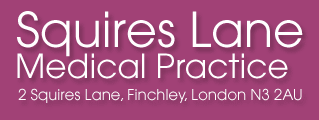 Level of satisfaction with the manner in which the result was givenThe information provided by other staffThe information provided by other staff20Y14N1Don't know3Other InformationUnder 1818 – 30330 – 45546– 65566 - 804Less than 555 – 10010 -20220 -30540 – 503